Comité des normes de l’OMPI (CWS)Sixième sessionGenève, 15 – 19 octobre 2018Révision de la norme ST.60 de l’OMPIDocument établi par le SecrétariatLe 14 juin 2018, l’Office de l’Union européenne pour la propriété intellectuelle (EUIPO) a envoyé au Secrétariat une demande concernant la révision de la norme ST.60 de l’OMPI portant sur la “Recommandation relative aux données bibliographiques concernant les marques”.  La proposition de l’EUIPO est reproduite dans l’annexe du présent document.La proposition concerne la mise à jour des codes d’identification numérique internationalement agréée en matière de données (bibliographiques) (codes INID) prévus dans la norme ST.60, afin de tenir compte des nouveaux types de marques.  Les deux options proposées sont les suivantes : une mise à jour simplifiée ou une modification plus complète.La proposition relative à une mise à jour simplifiée consiste à modifier le code (554) et à ajouter un nouveau code (559) pour les autres types de marques (voir les paragraphes 7 à 9 de l’annexe).  La proposition optimale consiste à ajouter quatre codes INID supplémentaires en plus de la mise à jour simplifiée (voir le paragraphe 12 de l’annexe).Le CWS est invitéà prendre note de la demande de l’Office de l’Union européenne pour la propriété intellectuelle concernant la révision de la norme ST.60 de l’OMPI indiquée au paragraphe 1 du présent document;  età examiner les deux propositions de révision de la norme ST 60 de l’OMPI, mentionnées au paragraphe 3 du présent document et reproduites dans l’annexe du présent document.[L’annexe suit]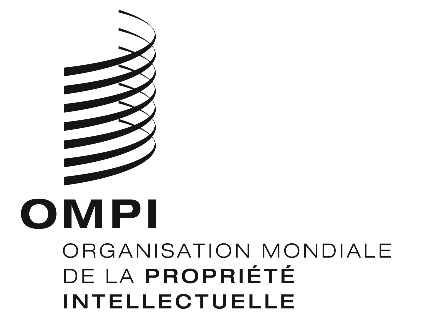 FCWS/6/20CWS/6/20CWS/6/20ORIGINAL : anglais ORIGINAL : anglais ORIGINAL : anglais DATE : 9 août 2018 DATE : 9 août 2018 DATE : 9 août 2018 